
УКРАЇНА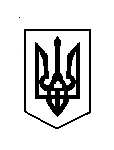 КОМИШУВАСЬКА СЕЛИЩНА РАДАОРІХІВСЬКОГО РАЙОНУ ЗАПОРІЗЬКОЇ ОБЛАСТІДВАДЦЯТЬ СЬОМА  СЕСІЯ ВОСЬМОГО СКЛИКАННЯР І Ш Е Н Н ЯПро внесення змін до рішення  від 20.03.2018  № 27 «Про утворення  Центру надання  адміністративних послуг у Комишуваській селищній раді  та затвердження Положення про нього»Керуючись законами України «Про місцеве самоврядування в Україні», «Про адміністративні послуги», рішенням Комишуваської селищної ради  від 20.03.2018  №  26 «Про затвердження Концепції  створення Центру  надання адміністративних послуг у Комишуваській селищній раді», з метою покращення якості надання адміністративних послуг, Комишуваська селищна радаВИРІШИЛА :1.Внести зміни до рішення від 20.03.2018  № 27 «Про утворення  Центру надання  адміністративних послуг у Комишуваській селищній раді  та затвердження Положення про нього», а саме викласти його в новій редакції:1.1 Утворити Центр надання адміністративних послуг  Комишуваської селищної ради Оріхівського району Запорізької області, як структурний підрозділ  - відділ «Центр надання адміністративних  послуг» Комишуваської селищної ради Оріхівського району Запорізької області при виконавчому органі Комишуваської селищної ради;           1.2 Затвердити Положення про відділ  «Центр надання адміністративних послуг»  Комишуваської селищної ради Оріхівського району Запорізької області згідно з додатком 1 до цього рішення.  1.3 Затвердити штатну чисельність працівників відділу в кількості 7 штатних одиниць, в тому числі адміністраторів в кількості  5 штатних одиниць.2. Відділу інформаційно-організаційної роботи та зв’язків з громадськістю з дотриманням вимог Закону України «Про доступ до публічної інформації» не пізніше п’яти робочих днів з дня прийняття цього рішення оприлюднити його на офіційному сайті Комишуваської селищної ради.   3. Контроль за виконанням цього рішення покласти на постійну комісію з питань планування, фінансів, бюджету та соціально-економічного розвитку. Селищний голова 						              Ю.В. Карапетян18.06.2018№ 37